Supplementary dataTable S1. Summary of physico-chemical properties of silver nanoparticles. Data are mean ± SD (n = 3).Table S2. AgNPs characteristics over time. Data are mean ± SD (n = 3).Table S3. Measured total Ag concentrations in DECOTAB, surrounding water and the percentage of Ag released from the DECOTABs containing AgNPs of different exposure concentrations.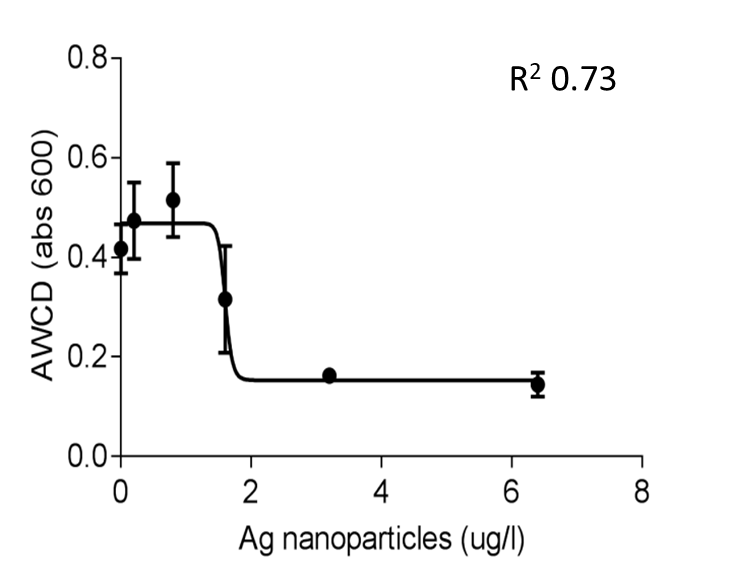 Figure S1. Metabolic diversity of the DECOTAB-associated biofilm with increasing AgNP concentration (expressed as average well colour development, AWCD, using Ecoplate (Biolog) measured at abs. 600 nm). Fitted line represents an exponential decay function; goodness of fit is (adjusted R2) is shown in the figure. 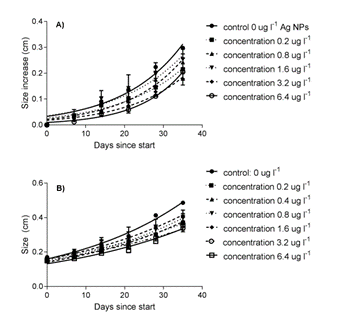 Figure S2: Weekly growth of A. aquaticus feeding on DECOTABs with different silver nanoparticle concentrations during two consecutive experimental incubations. A) represents average growth of 5 individuals per Petr-dish (n=2) in the first experiment. B) represents average growth of 5 individuals per Petr-dish (n=2) in the second experiment. ParametersValueSize (nm)15ShapesphericalHydrodynamic diameter (nm)191±12Surface charge (mV)-27±2Time1 h24 h48 h96 hHydrodynamic diameter (nm)191±12346 ±42385±36393±78Surface charge (mV)-30±4-27±2-27±1-24±3Nominal concentration (µg/L)Measured Ag in DECOTAB (µg/L)Measured Ag in surrounding water (µg/L)Ion release(%)0.25.935 ± 0.7380.112 ± 0.0731.9 ± 3.41.66.719 ± 1.2060.661 ± 0.0909.8 ± 2.76.413.414 ± 2.3871.501 ± 0.22711.1 ± 1.1